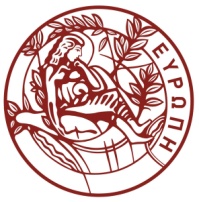 ΕΛΛΗΝΙΚΗ ΔΗΜΟΚΡΑΤΙΑΠΑΝΕΠΙΣΤΗΜΙΟ ΚΡΗΤΗΣΤΜΗΜΑ ΔΗΜΟΣΙΩΝ ΣΧΕΣΕΩΝ, ΗΡΑΚΛΕΙΟ Τηλ.: 2810-393229  / email: giota.diamanti@uoc.gr _______________________________________________________________________________________________________ΕΝΤΥΠΟ ΑΙΤΗΣΗΣ ΟΡΓΑΝΩΣΗΣ ΤΕΛΕΤΗΣ-ΕΚΔΗΛΩΣΗΣΗράκλειο Ο/Η ΑΙΤΩΝ/ΟΥΣΑ  ---------------------------------------------------------------ΑΠΟΤΗΛΕΦΩΝΟ & FAX ΑΠΟΣΤΟΛΕΑ ΗΜΕΡΟΜΗΝΙΑ ΑΙΤΗΣΗΣ ΘΕΜΑ HMEΡΟΜΗΝΙΑ ΕΚΔΗΛΩΣΗΣ ΠΑΡΑΤΗΡΗΣΕΙΣ